АМАНАКСКИЕ                                             Распространяется    бесплатноВЕСТИ06 февраля  2018г                                                                                                                                                              №8(219)ОФИЦИАЛЬНОИнформационный вестник Собрания представителей сельского поселения Старый Аманак муниципального района Похвистневский Самарской областиАдминистрации сельского поселения Старый Аманак муниципального района ПохвистневскийОсторожно, фальшивомонетчики!       Сотрудники группы экономической безопасности и противодействия коррупции МО МВД России «Похвистневский» информируют о том, что в настоящее время в обороте граждан периодически встречаются поддельные денежные купюры номиналом 1000 и 5000 рублей.Чтобы не стать жертвой фальшивомонетчиков и не оказаться в неприятной ситуации, необходимо соблюдать следующие правила:-не разменивайте купюры незнакомым лицам;-при продаже автомобиля или недвижимости, лучше проверить получаемую наличность в банке;-не покупать валюту с рук, даже если граждане предлагают Вам обмен по более выгодному курсу;-приобретая валюту за границей, Вы рискуете купить подделку;-если Вы обнаружили купюру сомнительного качества, не пытайтесь её сбыть, это уже преступление, немедленно обратитесь в полицию;-совершая покупки на рынке, будьте очень внимательны по отношению к деньгам;-снимая деньги с банкомата, сохраняйте чеки;-если вам пытаются сбыть поддельную купюру, и вы это заметили, постарайтесь запомнить приметы сбытчика и приметы людей, с которыми он общается, автотранспорт, на котором он приехал, и позвоните в отдел полиции.Основные отличительные признаки поддельных купюр:-поддельная купюра может быть склеена из двух тонких листов бумаги, поэтому она более плотнее на ощупь и может расслаиваться;-выбитые компостером цифры 1000 на ощупь имеют шероховатости, как после прокалывания бумаги иглой;-металлическая ныряющая защитная нить при просвете выглядит как пунктир и выполнена краской;-при изменении угла наклона не появляются муаровые полосы, а на ощупь поле гладкое;-цветной, переливающий герб г. Ярославля (на купюрах достоинством в 1000 рублей) и герб г. Хабаровска (на купюрах достоинством в 5000 рублей) не меняет свой цвет при разглядывании купюры под разными углами.Характерными местами сбыта являются рынки, коммерческие киоски, АЗС, предприятия малого бизнеса. В связи с возросшим качеством поддельных денег и отсутствием знаний признаков, позволяющих отличить подлинную купюру от поддельной фальшивки, выявляются такие банкноты, как правило, только при пересчете денежных знаков в банках.Информация для граждан:Обнаружив у себя поддельную денежную купюру, необходимо сразу же обратиться в полицию, постараться вспомнить и рассказать сотрудникам органов внутренних дел, откуда появилась у вас данная банкнота. При обнаружении поддельной купюры ни в коем случае не пытаться сбыть ее, так как в данном случае гражданин автоматически становится сбытчиком и будет привлечен к уголовной ответственности по статье 186 УК РФ.Если вы обнаружили поддельную купюру, либо стали свидетелем ее изготовления или сбыта незамедлительно сообщайте об этом в полицию по телефону дежурной части: 8(84656) 2-34-69 или 02 (102 – с мобильного бесплатно)Группа экономической безопасности и противодействия коррупции МО МВД России «Похвистневский»«Предприниматели должны активнее участвовать в профилактике фальшивомонетничества».                          Анализ показывает, что в основном осуществляется сбыт фальшивых денежных купюр достоинством одна и пять тысяч рублей, это купюры серий АА№60*****, ЬН№37*****, ТЛ №57*****, ЛП № 60*****, ОМ №91*****, ГТ №37*****, ОП №91*****, БК №57*****, АМ № 24*****, ТН № 33*****, АЛ № 21*****, АЛ № 24*****, АЛ № 70*****,  АЛ № 97*****, ИП № 24*****, АЯ № 58*****, БК № 87*****, ОЗ № 54*****, ЭТ № 45*****, ЬП №39*****,КС №*****,ТП №21*****,СЯ №41*****,ЬМ №32*****,ЭБ №20******, АВ **747**, АЛ№ №47791**, БА **769**, БВ **847**, БХ №2742***, ВИ №7749***, ВМ №**847**,ЕК №2743***,СВ №9853***,СХ №8939***,ХБ №2843**** - любая цифра. Наиболее часто сбыт происходит в крупных сетевых магазинах. Подвержены риску сбыта и небольшие торговые объекты - цветочные ларьки, остановочные комплексы, рынки, где осуществляется торговля с лотка. В этих точках преступники не опасаются встретить аппаратуру для проверки денег и средства видеонаблюдения.          Тимофей Шаликоевич что вы можете сказать о качестве подделок?          Оно постоянно растет. В настоящее время происходит сбыт фальшивых денег, изготовленных с очень высоким качеством. Нынешние поддельные купюры не всегда определяются в ультрафиолетовом и инфракрасном излучении, имеют имитацию всех защитных признаков. Подделки не может определить не только обычный гражданин, но и устаревшие аппараты проверки.           Чтобы вы посоветовали нашим предпринимателям и гражданам которым по роду своей и повседневной жизни приходится сталкиваться с денежными купюрами?          Хочу обратиться к руководителям объектов торговли, к предпринимателям: в целях пресечения возможности сбыта фальшивых денег вы должны обновить аппаратуру определения подлинности купюр. На рынке сейчас представлены модели, отвечающие всем техническим требованиям, и имеющие невысокую стоимость. Есть аппараты, способные выявлять фальшивки высокого качества. Такой аппарат прост в обращении и не требует от продавцов никаких навыков по определению признаков подделки купюр. Он самостоятельно, без субъективной человеческой оценки, выдает результат.          Немаловажную роль при раскрытии и пресечении преступлений имеют записи с камер видеонаблюдения, расположенных как внутри торговых объектов, так и на прилегающей территории.          Рекомендую предпринимателям не экономить на мелочах, а приобрести современные аппараты для определения подлинности купюр и системы видеонаблюдения. Если с их помощью вы не примете одну-две фальшивки – техника уже окупится.          Незамедлительно при малейших подозрениях выявления и обнаружения денежных купюр с признаками подделки рекомендую вызывать сотрудников полиции. Хорошо дополнительно запомнить приметы лица и тех, кто может быть с ним, транспорт, на котором лицо передвигается. Эти данные необходимо передать в полицию.           При обнаружении поддельной купюры не в коем случае не пытайтесь сбыть её, так как в данном случае гражданин пытавшийся сбыть поддельную денежную купюру автоматически становится сбытчиком и будет привлечён к уголовной ответственности по ст. 186 УК РФ.           В заключение хочу добавить, что оборот фальшивых денежных купюр подрывает экономическую основу государства. Поэтому в пресечении и профилактике данных преступлений должны быть заинтересованы все физические и юридические лица, причастные к денежному обороту. Очень много зависит от предпринимателей, работников объектов торговли, от их внимательности и проявления ими гражданской сознательности.          Конфиденциальную информацию о лицах, причастных к сбыту поддельных денежных знаков Вы можете сообщить по телефонам доверия группы экономической безопасности и противодействия коррупции межмуниципального отдела МВД России «Похвистневский» 8 (84656) 2-34-69, 2-31-38, или на телефон дежурной части - 02.В г. Похвистнево «по горячим следам» поймали похитителя продуктов.Патрулируя улицы города Похвистнево, сотрудники ОГИБДД МО МВД России «Похвистневский» на служебной машине заметили мужчину с большим мешком на плече, который шёл шаткой походкой, предположительно в алкогольном опьянении. Правоохранители остановились и на законное требование предъявить документы, мужчина ответил отказом, в ходе беседы от него отходил характерный запах алкоголя, что подтверждало подозрение сотрудников полиции о нетрезвом состоянии мужчины. Вследствие чего, для выяснения личности он был доставлен в Похвистневский отдел полиции.В тоже время в дежурную часть МО МВД России «Похвистневский» обратился 76-летний мужчина с заявлением о том, как из его автомашины «Лада-Гранта», 27-летний знакомый, в состоянии алкогольного опьянения открыто похитил 6 кг мяса свинины, 2 кг ливера, 5 литров водки. После чего молодой человек с похищенным скрылся с места преступления. Потерпевшему был нанесён материальный ущерб в размере 1850 рублей.Пока сотрудники полиции оформляли заявление потерпевшего, в ту же комнату для посетителей сотрудники ОГИБДД привели молодого человека для выяснения личности. Потерпевший, увидев похитителя своих продуктов, сразу же указал на него. Мешок с нетронутыми продуктами был передан владельцу.Так, в отношении злоумышленника было возбуждено уголовное дело по признакам преступления предусмотренного частью 1 статьёй 161 Уголовного кодекса Российской Федерации «Грабёж», избрана мера пресечения подписка о невыезде и надлежащем поведении. Санкции статьи предусматривают до 4 лет лишения свободы. Против четырёх глав сельских поселений Похвистневского района возбуждены уголовные делаСотрудниками ГЭБ и ПК МО МВД России «Похвистневский» в апреле 2017 проводились оперативно-розыскные мероприятия по соблюдению законодательства в сфере жилищно-коммунального хозяйства на территории городского округа Похвистнево и муниципального района Похвистневский Самарской области, а также выявлению и пресечению преступлений в сфере жилищно-коммунального хозяйства, в ходе которой были изучены и проверены муниципальные контракты заключенные Главами администраций сельских поселений муниципального района Похвистневский Самарской области с директором ЗАО «Энергетик», по замене водопроводных сетей в сельских поселениях, в том числе: 	В ходе проверки и опроса жителей сельских поселений сотрудниками ГЭБ и ПК было установлено, что в период времени с 2015 по 2017 года какие - либо работы представителями ЗАО «Энергетик» в рамках заключенных муниципальных контрактов по замене водопроводной сети не проводилась. Сумма каждого заключенного муниципального контракта составляла 99 000 рублей.В ходе оперативного сопровождения уголовного дела, возбужденного по факту совершения мошеннических действий при заключении и исполнении муниципальных контрактов по замене водопроводных сетей расположенных в сельских поселениях муниципального района Похвистневский Самарской области  директором ЗАО «Энергетик», сотрудниками группы экономической безопасности и противодействия коррупции МО МВД России «Похвистневский» установлена причастность четырех глав администраций сельских поселений района к совершению мошенничества, которые используя свои должностные полномочия, действуя группой лиц по предварительному сговору с директором ЗАО «Энергетик», с целью хищения бюджетных денежных средств путем предоставления заведомо ложных, не соответствующих действительности сведений и улучшения финансового благосостояния ЗАО «Энергетик», зная, что ЗАО «Энергетик» работы по замене водопроводных сетей по улицам расположенным в сельских поселениях муниципального района не выполнило, внесли заведомо ложные сведения в подготовленные директором ЗАО «Энергетик» официальные документы  - акт о приемке выполненных работ по форме КС-2,  на основании, которого денежные средства незаконно перечислены на расчетный счет ЗАО «Энергетик».В настоящий момент в отношении подозреваемых Следственным управлением Следственного комитета Российской Федерации по Самарской области возбуждено шесть уголовных дел по признакам преступления, предусмотренного ч.3 ст.159 Уголовного кодекса Российской Федерации «Мошенничество, совершенное лицом с использованием своего служебного положения». Им избрана мера пресечения в виде подписки о невыезде.Расследование уголовного дела продолжается, проводятся следственные действия, направленные на установление всех обстоятельств происшествия. Оперативное сопровождение по уголовному делу осуществляется сотрудниками группы экономической безопасности и противодействия коррупции МО МВД России «Похвистневский».Участковый совместно с представителями ДНД помогли замерзающему мужчинеВо время патрулирования улиц города Похвистнево старшим участковым уполномоченным полиции МО МВД России «Похвистневский», капитаном полиции Лукутиным Евгением Владимировичем совместно с представителями добровольной народной дружины городского округа Похвистнево в составе Морозова Андрея Юрьевича и Богданова Бориса Семёновича, по пути следования в районе городской мечети был замечен подозрительный мужчина. Поскольку в тот день был мороз порядка -200С и дул пронизывающий ветер, замеченный патрулём мужчина, на вид которому лет 40-45, был одет в шлёпанцы, футболку и трико. Передвигался неизвестный шаткой походкой, минуя тропинку – по сугробам. Представители ДНД и участковый решили проследить за мужчиной, но в тот момент он упал. Поспешив к упавшему человеку, наряд застал его в практически бессознательном состоянии и сильно замёрзшим. Представители ДНД с участковым в срочном порядке стали приводить в чувства неизвестного мужчину. Участковый поделился с ним своей курткой и с помощью дружинников незамедлительно посадил пострадавшего в служебный автомобиль. Находясь в машине, Евгений Владимирович стал интересоваться у спасённого: кто он, как зовут, где живёт. На все вопросы мужчина отвечал невнятно. Состояние опьянения было исключено, так как от неизвестного мужчины никаких характерных запахов не исходило. Для выяснения личности неизвестного было принято решение доставить его в Похвистневский отдел полиции, где в тёплом помещении сотрудники полиции стали отпаивать горячим чаем «до костей продрогшего» мужчину. Но выяснить его личность так и не удавалось, мужчина говорил размытыми фразами, без какой-то конкретики. Через минут 30-40 патруль в том же составе выдвинулся на маршрут, но прямо на пороге отдела к ним обратилась взволнованная женщина с помощью отыскать её отца, который сутки назад ушёл из дома без верхней одежды и до настоящего времени не вернулся. После сообщения примет сотрудники полиции сказали ей, что похожий гражданин был найден в беспомощном состоянии и доставлен в отдел для выяснения личности, и оказания необходимой помощи. Женщина была приглашена для опознания в кабинет, где находился неизвестный мужчина. Узнав в нём своего отца, женщина рассказала, что у него часто бывают провалы в памяти, в связи с чем, он не может пояснить «кто он?» и «где живёт?». Дочь найденного мужчины поблагодарила представителей сотрудников полиции и ДНД за чуткое отношение к её отцу, и они вместе собрались идти домой, но сотрудники полиции, предложив свою помощь, довезли мужчину и женщину до дома.За проявленное неравнодушие и чуткость к человеку, находившемуся в беспомощном состоянии,  начальником МО МВД России «Похвистневский», подполковником полиции Андреем Николаевичем Дулгером были вручены благодарственные письма Евгению Владимировичу Лукутину, Морозову Андрею Юрьевичу, Богданову Борису Семёнов ичу.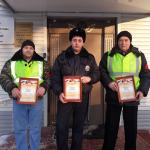 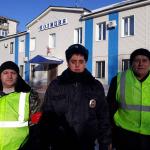 УЧРЕДИТЕЛИ: Администрация сельского поселения Старый Аманак муниципального района Похвистневский Самарской области и Собрание представителей сельского поселения Старый Аманак муниципального района Похвистневский Самарской областиИЗДАТЕЛЬ: Администрация сельского поселения Старый Аманак муниципального района Похвистневский Самарской областиАдрес: Самарская область, Похвистневский          Газета составлена и отпечатана                                                                исполняющийрайон, село Старый Аманак, ул. Центральная       в администрации сельского поселения                                         обязанности главного37 а, тел. 8(846-56) 44-5-73                                           Старый Аманак Похвистневский район                                                   редактора                                                                                          Самарская область. Тираж 100 экз                                                           Н.М.Лисицына